                                           Anexo 4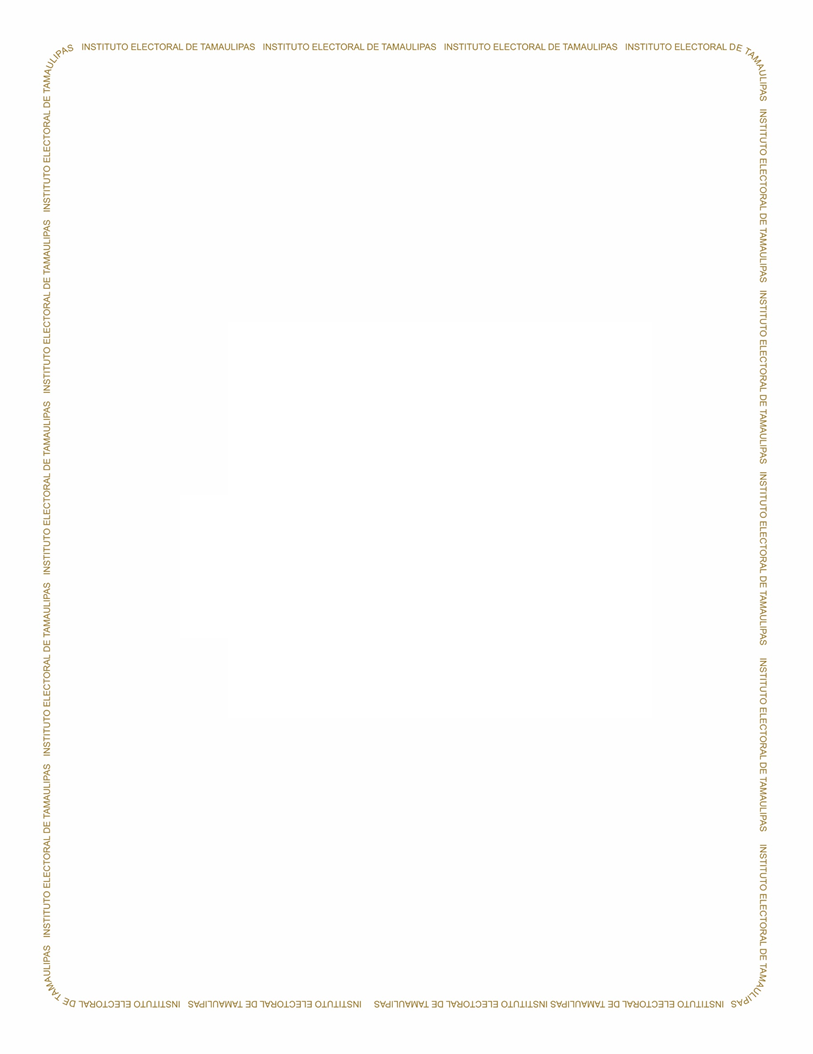 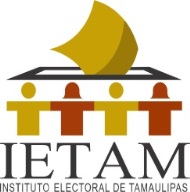 Cumpliendo con lo establecido en las bases de la convocatoria, la Planilla y/o Candidato(a) con nombre _______________________________________acude ante el Consejo Electoral Escolar para solicitar su registro formal como Planilla y/o Candidato(a) a ________________________, bajo el nombre de _______________________________________________________________________________________ Registrando como suyo el siguiente lema promotor de campaña: _______________________________________________________________________________________Y bajo el siguiente proyecto de trabajo (anexar documento):LISTADO GENERAL, ORGANIZACIÓN Y DISTRIBUCIÓN DE LOS INTEGRANTES DE LA PLANILLANota: El nombre y número de cargos dependerá del tipo de elección de que se trate. Planilla y/o Candidato(a) que conoce, respeta y asume los compromisos derivados de la convocatoria y de esta contienda electoral y se somete a las decisiones que para tal efecto determine el Consejo Electoral Escolar y el electorado. ________________________, Tamaulipas, a ________ de _____________ del año _____ ATENTAMENTESolicitud de Registro de Planillas y / o Candidatos(as)CARGONOMBREGRADOPRESIDENTE(A)SECRETARIO(A)REPRESENTANTE ANTE EL CONSEJO ESCOLAR ELECTORALREPRESENTANTE ANTE CADA MESA DIRECTIVA DE CASILLAEl Presidente(a) de la PlanillaEl Secretario(a) de la Planilla